Załącznik nr 5 do SWZOpis Przedmiotu Zamówienia (OPZ) Nagłówki umieszczone w niniejszym Opisie Przedmiotu Zamówienia umieszczono jedynie dla wygody stron, nie wywierają one wpływu na interpretację OPZ.Przedmiot zamówienia.Przedmiotem zamówienia jest dostawa i montaż segmentów pomostowych pływających wraz z wyposażeniem w ramach realizacji przedsięwzięcia pn.: „Przedłużenie pomostu cumowniczego w Rewie, Gm. Kosakowo” w ramach Projektu pn. „Rozwój oferty turystyki wodnej w obszarze Pętli Żuławskiej i Zatoki Gdańskiej w miejscowości Rewa, Gmina Kosakowo – przedłużenie pomostu i budowa bosmanatu”.Przedmiot zamówienia obejmujący dostawę i montaż pomostów pływających wraz z wyposażeniem, będzie realizowany na działkach o nr. ew. 1 i 3 obszaru morskich wód wewnętrznych RP. Przed montażem pomostu pływającego,  możliwe jest zeskładowanie segmentów pomostowych,  wytyków cumowniczych, martwych kotwic typu płużącego wraz z łańcuchami kotwicznymi i obciążnikami żelbetowymi łańcuchów na działce nr 45/3 obręb Rewa. Poniżej link ze wskazaniem miejsca składowania segmentów pomostowych, wytyków cumowniczych, martwych kotwic typu płużącego wraz z łańcuchami i obciążnikami łańcuchów. https://www.google.com/maps/@54.631047,18.4969015,3a,49y,266.87h,85.57t/data=!3m6!1e1!3m4!1sQLbQ05E8DQkZqOYmwUaJbg!2e0!7i16384!8i8192 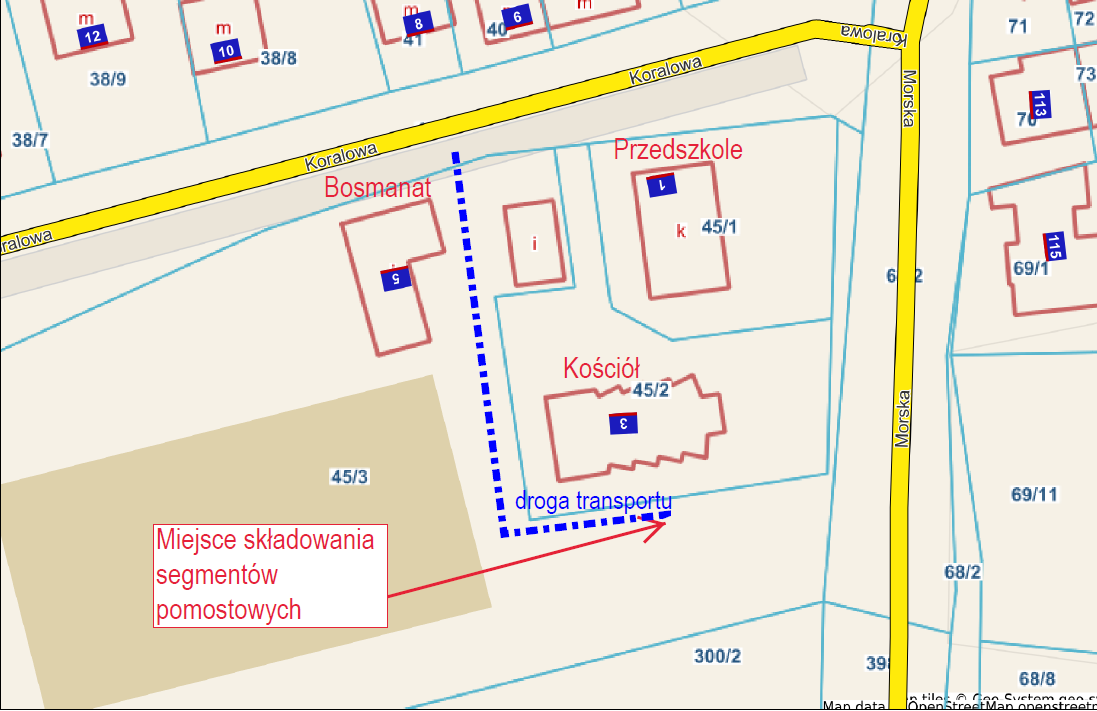 Wszystkie elementy po zeskładowaniu należy zabezpieczyć plandeką.W chwili obecnej na infrastrukturę przystani składają się: pomost stały o długości około 30m, posadowiony na stalowych palach nośnych oraz pomost pływający wykonany z dwóch segmentów/pływaków pełno-betonowych o długości 15 m każdy. Pomost pływający mocowany jest do trzech stalowych pali rurowych wbitych w dno.W ramach przedmiotu zamówienia przedłuża się istniejący pomost o kolejne segmenty/pływaki, o łącznej długości około 64 m. Przedłużana część będzie mieć charakter sezonowy, tj. wystawiana będzie na akwenie od 16.04 do 30.09 każdego roku.Celem przejrzystego opisu zakresu przedmiotu zamówienia wprowadza się słowniczek pojęć:Wykonawca – dostawca i montażysta, dla którego zakres prac został szczegółowo opisany w pkt. 5)Wykonawca robót budowy pomostu  - wykonawca odrębnego zamówienia na roboty budowlane, dla którego szczegółowy zakres zamówienia został opisany w pkt. 6).Realizacja przedmiotu zamówienia obejmuje dostawę i montaż:5 kpl. segmentów stalowych pływaków o wymiarach 12 x 2,4 m każdy złożony z 2-ch sztuk pływaków o wymiarach 6x2,4 m połączonych w jeden sztywny segment i 2 szt. pływaków stalowych o wymiarach 9x2,4m. Wszystkie pływaki z pokładem drewnianym z desek modrzewiowych, wolnych od sęków, o klasie minimum C24;trap stalowy – ruchomy, o przekroju eliptycznym z pokładem z desek modrzewiowych, wolnych od sęków, o klasie minimum C24;wyposażenie cumownicze pomostu: 18 szt. wytyków cumowniczych, z pokładem z desek modrzewiowych o klasie drewna min. C24, długość 6 m, szerokość 0,4 m; dodatkowo pomost wyposażony jest m. in. w: 5 szt. postumentów zasilająco – oświetleniowych; 3 szt. stojaków na sprzęt ratunkowy, 4 szt. drabinek wyłazowych; światło nawigacyjne na maszcie stalowym, knagi pokładowe stalowe, polery cumownicze podwójne;odcinkowych pełnych rur osłonowych wraz z elastycznymi kołnierzami do prowadzenia w nich instalacji wodnej i instalacji elektrycznej pod pokładem pomostu.Realizacja przedmiotu zamówienia obejmuje tylko dostawę 18 szt. martwych kotwic żelbetowych, 18 szt. łańcuchów kotwicznych w odcinkach po 18 m i 18 szt. obciążników żelbetowych łańcucha.W ramach przedmiotu zamówienia Wykonawca będzie trzykrotnie uczestniczył w naradach koordynacyjnych prowadzonych z Wykonawcą robót budowy pomostu.W ramach przedmiotu zamówienia Wykonawca przeprowadzi przeszkolenie personelu Zamawiającego z zakresu montażu i demontażu przedłużanego pomostu pływającego, slipowania i wodowania pływaków pomostowych, transportu, rozładunku przy pomocy urządzeń dźwigowych. W ramach przedmiotu zamówienia Wykonawca wykona pierwszy demontaż przedłużanej części pomostu pływającego na okres jesienny wraz z transportem wewnętrznym i zeskładowaniem na zimowisku – tj. działce nr ew. 45/3 obręb Rewa. Zamawiający zastrzega prawo zamiany demontażu przez Zamawiającego pod nadzorem Wykonawcy, wówczas Wykonawca oddeleguje Instruktora, który będzie nadzorował personel Zamawiającego przy pierwszym demontażu pomostu na okres jesienny.Na dostarczone pływaki Wykonawca zobowiązany jest uzyskać świadectwo PRS.Zamawiający dopuszcza następujące zmiany względem dokumentacji projektowej jako rozwiązanie zamienne:3 szt. pływaków stalowych o wymiarach 6x2,4 m połączone na sztywno zamiast 2 szt. pływaków stalowych o wymiarach 9x2,4m na zakończeniu pomostu;grubość ścianki stalowej – obudowy materiału wypornościowego pływaka: 3mm,rezygnacja z wyposażenia pływaków we wzmocnienia denne (płozy); pływaki będą wyciągane z wody za pomocą urządzenia dźwigowego,pokład pływaków stalowych, wytyków cumowniczych i trapu stalowego wykonany z deski modrzewiowej grubości minimum 28 mm.Poprzez montaż należy rozumieć:Zamontowanie trapu stalowego pomiędzy istniejącą częścią pomostu i jej nowobudowanym przedłużeniem.Połączenie na sztywno 5 kpl. segmentów pływaków o długości 12  m każdy złożony z 2-ch sztuk pływaków o długości 6 m oraz 1 kpl. o długości 18 m złożony z 2-ch sztuk pływaków o długości 9 m. lub 1 kpl. o długości 18 m złożony z 3-ech sztuk pływaków o długości 6 m. Zakłada się, że łączenie połączeń sztywnych pływaków odbywać się będzie na wodzie, przy slipie.Połączenie powyższych modułów złączami elastycznymi w miejscu docelowej lokalizacji pomostu.Przyholowanie z brzegu i zamontowanie wytyków cumowniczych.Montaż pozostałych elementów wyposażenia pomostu: postumentów zasilająco – oświetleniowych, stojaków na sprzęt ratunkowy, drabinek wyłazowych, światła nawigacyjnego na maszcie stalowym, knag i polerów cumowniczych oraz odcinkowych pełnych rur osłonowych wraz z elastycznymi kołnierzami do prowadzenia w nich instalacji wodnej i instalacji elektrycznej pod pokładem pomostu, itd.W ramach zadania pn.: „Przedłużenie pomostu cumowniczego w Rewie, Gm. Kosakowo” planowane jest ogłoszenie odrębnego postępowanie przetargowego, którego zakres zamówienia obejmie wykonanie robót budowlanych polegających na:demontażu czołowego pala prowadzącego na końcu istniejącej konstrukcji pomostu i montaż pala w nowej lokalizacji;budowie pomostu cumowniczego w zakresie:przetransportowania wraz ze slipowaniem segmentów pomostowych, wytyków cumowniczych z miejsca składowania na akwen morski;robót hydrotechnicznych polegających na oczyszczeniu dna morskiego dla całego terenu objętego inwestycją oraz przygotowaniu dna morskiego do zagłębienia martwych kotwic,przetransportowania martwych kotwic typu płużącego wraz z łańcuchami i obciążnikami z miejsca składowania na akwen morski i zamontowanie kotwic w docelowej lokalizacji;odholowanie par pływaków połączonych na sztywno w miejsce docelowego montażu;zamontowanie łańcuchów kotwicznych wraz z obciążnikami; zapewnienie obsługi geodezyjnej.budowie przyłącza wodociągowego wraz ze studnią wodomierzową, oraz instalacją rozprowadzenia wody na pomoście;budowie instalacji elektrycznej na pomoście wraz z wymianą szafki zasilającej;budowie systemu monitoringu wizyjnego (CCTV);oraz modernizacji istniejącego pomostu cumowniczego w Rewie.Prace montażowe na akwenie obejmujące zakres zamówienia będą mogły zostać rozpoczęte po wykonaniu przez Wykonawcę robót budowy pomostu robót kafarowych – tj. przestawieniu czołowego pala prowadzącego w nową lokalizację oraz po przygotowaniu przez niego dna morskiego i zamontowaniu martwych kotwic z łańcuchami. W ramach przedmiotu zamówienia Wykonawca zobowiązany jest do ścisłej współpracy z Wykonawcą robót budowy pomostu i koordynowania prac z pracami Wykonawcy robót budowy pomostu. W ramach ścisłej współpracy Wykonawca będzie pełnił nadzór techniczny z ramienia dostawcy i montażysty przy instalowaniu instalacji wodnej i elektrycznej przez Wykonawcę robót budowy pomostu celem uniknięcia błędów montażowych przy prowadzonych robotach.Wykonawca jest zobowiązany do zatrudnienia Kierownika prac montażowych celem zapewnienia prawidłowej realizacji prac montażowych.Zakres zamówienia obejmuje wszystkie prace, czynności i roboty konieczne dla wykonania przedmiotu zamówienia. O ile dla wykonania przedmiotu dostawy, samej dostawy i prac montażowych wchodzących w zakres Przedmiotu zamówienia będzie konieczne wykonanie innych prac, czynności lub uzyskanie zezwoleń, których bezpośrednio nie wskazuje niniejsze SWZ, to Wykonawca wykona te prace i czynności oraz uzyska niezbędne zezwolenia własnym kosztem i staraniem.Szczegółowy zakres rzeczowy zamówienia, wymagania w odniesieniu do sposobu wykonania i odbioru prac montażowych określony jest w dokumentacji projektowej (Projekcie Budowlanym), Specyfikacjach Technicznych Wykonania i Odbioru Robót w powiązaniu z warunkami umowy.Ponadto przy realizacji zamówienia należy przestrzegać wszelkich uwarunkowań zawartych w decyzjach, opiniach, uzgodnieniach, itd, zawartych w Załącznikach do SWZ.Szczegółowy zakres rzeczowy zamówienia, o którym mowa w pkt. 5) powyżej  określają dokumentacje projektowe, w tym:Załącznik nr 1 do OPZ obejmujący Projekt Zagospodarowania Terenu, Projekt architektoniczno-budowlany przedłużenia pomostu cumowniczego w Rewie, opinie, uzgodnienia, decyzje,Załączniki nr 2 do OPZ obejmujący Analizę nawigacyjną,Załącznik nr 3 do OPZ obejmujący Szczegółowe Specyfikacje Techniczne Wykonania i Odbioru Robót,Załącznik nr 4 do OPZ obejmujący zestawienie ilościowo cenowe – zestawienie pełni jedynie rolę pomocniczą przy obliczeniu ceny ofertowej Wykonawcy. W przypadku, gdy jakieś prace nie zostały ujęte w zestawieniu ilościowo cenowym, a są niezbędne do prawidłowego wykonania zamówienia Wykonawca winien je wycenić i uwzględnić w cenie ofertowejWykonawca w formie oświadczenia w ofercie potwierdzi, że zapoznał się z wymienionymi powyżej dokumentami.W przypadku, gdy Zamawiający odniósł się do norm, ocen technicznych, specyfikacji technicznych i systemów referencji technicznych, o których mowa w art. 101 ust. 1 pkt 2 oraz ust. 3 ustawy z dnia 11 września 2019 roku – prawo zamówień publicznych, Zamawiający wskazuje, iż należy je rozumieć jako przykładowe. Zamawiający, zgodnie z art. 101 ust. 4 Ustawy Pzp dopuszcza w każdym przypadku zastosowanie rozwiązań równoważnych opisywanym w treści SWZ wraz z załącznikami. Każdorazowo, gdy wskazana jest w niniejszym SWZ wraz z załącznikami norma, ocena techniczna, specyfikacja techniczna lub system referencji, o których mowa w art. 101 ust. 1 pkt 2 oraz ust. 3 ustawy Pzp, należy przyjąć, że w odniesieniu do niej użyto sformułowania „lub równoważna”. Wykonawca, który, na etapie realizacji umowy, powołuje się na rozwiązania równoważne jest zobowiązany wykazać, że oferowane przez niego dostawy, usługi lub roboty budowlane spełniają wymagania określone przez Zamawiającego.Przedmiot zamówienia winien odpowiadać przepisom prawa i odnośnym normom, a także wymaganiom technicznym obowiązujących w dniu odbioru końcowego. Wykonawca zobowiązany jest do przestrzegania obowiązujących lub podanych w dokumentacji projektowej norm, standardów oraz przepisów prawa mających zastosowanie do wykonywanych robót.Zamawiający złożył wniosek o wydanie decyzji pozwolenia na budowę zgodnie z załączonym projektem budowlanym (Załącznik nr 1 do OPZ) – uzyskanie pozwolenia na budowę planowane jest w II połowie maja br.Podczas realizacji przedmiotu zamówienia należy wykonać wszystkie czynności wynikające z ograniczeń oraz zobowiązań zawartych w uzyskanych warunkach technicznych i uzgodnieniach. Koszt czynności należy uwzględnić w wynagrodzeniu ryczałtowym. Obowiązki Wykonawcy - wymagania Zamawiającego:Zamawiający wymaga, by Wykonawca w trakcie realizacji prac montażowych dysponował osobą Kierownika prac montażowych. Zatrudnienie w/w osoby o doświadczeniu zawodowym odpowiadającym skomplikowaniu niniejszego zamówienia stanowi ryzyko i odpowiedzialność Wykonawcy.Wynagrodzenie za realizację zamówienia ma charakter ryczałtowy. Wykonawca jest zobowiązany wykonać pełny zakres prac, który jest konieczny z punktu widzenia dokumentacji projektowej, uzgodnień i opinii, przepisów prawa, wiedzy technicznej i sztuki budowlanej, pozostałych warunków zamówienia zawartych w SWZ, dla finalnego efektu określonego jako przedmiot zamówienia, a więc wykonać zadanie bez względu na występujące trudności i nieprzewidziane okoliczności, jakie mogą wystąpić w trakcie realizacji.Zestawienie ilościowo cenowe pełni rolę pomocniczą przy ustaleniu ceny ofertowej przez Wykonawcę.Wszelkie prace dodatkowe, czynności, materiały i rozwiązania nieopisane lub niewymienione w dokumentacji projektowej a konieczne do przeprowadzenia z punktu widzenia prawa, sztuki i praktyki budowlanej winny być przewidziane przez Wykonawcę na podstawie analizy dokumentacji projektowej. Prace takie należy przewidzieć w cenie oferty.Wykonawca zobowiązuje się do wykonania prac koniecznych, nie ujętych w dokumentacji technicznej niezbędnych do wykonania przedmiotu zamówienia, których nie można było przewidzieć na etapie projektowania i przygotowania oferty, jak również innych prac dodatkowych prowadzonych w trybie ustawy Prawo zamówień publicznych. Dodatkowe roboty konieczne do wykonania będą prowadzone w oparciu o odrębne zlecenie na zasadach określonych w zawartej umowie.Wykonawca jest zobowiązany do uwzględnienia wszystkich ryzyk, ograniczeń i realizacji zobowiązań, w tym kosztów wynikających z uzyskanych w ramach dokumentacji projektowej uzgodnień, opinii i decyzji oraz wszelkich procedur odbiorowych gestorów sieci i pozostałych użytkowników aktualnych na dzień odbioru (w razie potrzeby do uzyskania uaktualnienia uzgodnień, opinii i decyzji przy udziale Zamawiającego).O ile dla wykonania Przedmiotu Zamówienia, z przyczyn leżących po stronie Wykonawcy, będzie konieczne wykonanie innych prac lub czynności, w tym konieczność wykonania projektów zamiennych, warsztatowych, technologicznych lub montażowych i uzyskania w związku z tym wymaganych prawem zezwoleń, to Wykonawca wykona te czynności i roboty oraz uzyska niezbędne zezwolenia własnym kosztem i staraniem. Zamawiający udzieli Wykonawcy odpowiednich pełnomocnictw dla wykonania powyższych zobowiązań.Wykonawca jest zobowiązany uzyskać akceptację Zamawiającego na wszelkie zmiany w wykonywaniu prac montażowych, stosowanych materiałach lub technologii. Oferta winna być przygotowana zgodnie z założeniami konstrukcyjno-technologiczno-materiałowymi przyjętymi w dokumentacji projektowej oraz w OPZ.Wykonawca winien przestrzegać warunków prowadzenia prac montażowych zawartych w:Szczegółowych Specyfikacjach Technicznych Wykonania i Odbioru Robót Budowlanychzałożeniach do technologii wykonania robót zawartych w opisie technicznym do dokumentacji projektowej,decyzjach i opiniach oraz uzgodnieniach zawartych w dokumentacji projektowej,przepisach technicznych i bhp.W przypadku konieczności skorzystania z cudzej nieruchomości do wykonania prac przygotowawczych lub montażowych, Wykonawca obowiązany jest przed ich rozpoczęciem uzgodnić przewidywany sposób, zakres i terminy korzystania z sąsiedniej nieruchomości z jej właścicielem, a po ich zakończeniu Wykonawca obowiązany jest naprawić szkody powstałe w wyniku korzystania z sąsiedniej nieruchomości.Wykonawca zobowiązany jest teren prowadzenia prac montażowych przejąć i przekazać po zakończonych pracach montażowych protokolarnie.Wykonawca jest obowiązany do kompletnego przygotowania terenu prac montażowych, w tym w szczególności:zorganizowania miejsca składowania materiałów dla potrzeb realizacji prac montażowych,zapewnienia bezpieczeństwa pożarowego oraz bezpieczeństwa warunków realizacji przedmiotu umowy na terenie prac montażowych.systematycznego prowadzenia prac porządkowych w rejonie terenu prac montażowych oraz utrzymania pobliskich układów drogowych w rejonie prac montażowych w należytym stanie technicznym i czystości.Po zakończonym montażu Wykonawca doprowadzi plac prac montażowych do należytego stanu (pełnego uporządkowania) wraz z uporządkowaniem terenów przyległych.Wykonawca, jako wytwórca odpadów, zobowiązany jest do zgodnego z przepisami prawa dokumentowania i zagospodarowania odpadów.Wykonawca zobowiązany jest do prowadzenia prac montażowych w sposób taki, by nie wystąpiły żadne uszkodzenia obiektów i infrastruktury, zlokalizowanych na terenie prowadzonego montażu i nie podlegających przebudowie oraz zlokalizowanych poza terenem prac montażowych. W przypadku wystąpienia uszkodzeń tych obiektów lub infrastruktury, Wykonawca zobowiązany jest do naprawy uszkodzeń lub odtworzenia tych obiektów lub infrastruktury. Wykonawca sporządzi i przekaże Zamawiającemu w terminie 14 dni od daty zawarcia Umowy plan bezpieczeństwa i ochrony zdrowia, sporządzonego zgodnie z art. 21a ustawy Prawo budowlane oraz rozporządzeniem Ministra Infrastruktury z dnia 23.06.2003r. w sprawie informacji dotyczącej bezpieczeństwa i ochrony zdrowia.Wykonawca jest zobowiązany do wykonania prac montażowych zgodnie z dokumentacją projektową, Opisem Przedmiotu Zamówienia, zapisami SWZ, zapisami Umowy oraz wszelkimi wytycznymi Zamawiającego. Roboty należy wykonywać zgodnie z zasadami wiedzy technicznej, obowiązującymi przepisami prawa, dokumentacją techniczną, opiniami i uzgodnieniami dokumentacji projektowej, wydanymi warunkami technicznymi, obowiązującymi normami oraz zaleceniami Nadzoru Inwestorskiego oraz Zamawiającego.Wykonawca będzie wykonywał dokumentację fotograficzną terenu prac montażowych na bieżąco i w trakcie ich realizacji będzie dokonywał jej archiwizacji.W celu wyeliminowania późniejszych roszczeń ze strony właścicieli nieruchomości sąsiadujących z terenem prac montażowych, Wykonawca przed rozpoczęciem prac montażowych przy współudziale prawnych właścicieli nieruchomości oraz w konsultacji z Zamawiającym zobowiązany jest do:Sporządzenia inwentaryzacji fotograficznej terenu i obiektów budowlanych będących w oddziaływaniu i sąsiedztwie budowy polegającej w szczególności na uwidocznieniu ogólnego stanu terenu i obiektów,Założenia plomb i ewentualnych reperów geodezyjnych na obiektach gdzie występują zarysowania bądź uszkodzenia wraz z ich monitorowaniem w czasie transportu segmentów pomostowych i prowadzonych prac montażowych.Inwentaryzację należy datować i przekazać Zamawiającemu w terminie do 14 dni od przejęcia terenu budowy.W przypadku wystąpienia uszkodzeń obiektów wynikających z niewłaściwego prowadzenia prac montażowych bądź transportu segmentów pomostowych konsekwencje z tego tytułu poniesie Wykonawca.Wykonawca jest zobowiązany do prowadzenia Dziennika Montażu, zgodnie z ustaleniami z Zamawiającym i Nadzorem Inwestorskim.Podczas prowadzenia robót należy stosować technologie i sprzęt niepowodujące przekroczeń dopuszczalnych norm zapylenia i natężenia hałasu.Wykonawca jest zobowiązany do ponoszenia odpowiedzialności za szkody powstałe w trakcie realizacji przedmiotu umowy i ich naprawienie lub odtworzenie na własny koszt.Wykonawca podejmie wszelkie racjonalne kroki w celu:Zabezpieczenia środowiska na terenie prowadzonych prac montażowych i poza tym terenem w celu uniknięcia szkód i uciążliwości dla osób i dóbr publicznych oraz innych szkód, wynikłych z zanieczyszczenia, hałasu, a także innych skutków powstałych z jego działania,Zapewnienia, by oddziaływanie na środowisko, powstałe wskutek prowadzenia prac montażowych przez Wykonawcę i używania przez niego terenu prac montażowych, nie przekroczyły dopuszczalnych norm przewidzianych przepisami prawa.Wykonawca zapewni we własnym zakresie wszelkie niezbędne materiały, narzędzia i urządzenia celem prawidłowej realizacji przedmiotu zamówienia. Przy realizacji prac montażowych Wykonawca będzie posługiwać się sprzętem, urządzeniami i materiałami, które będą sprawne technicznie i które będą najwyższej jakości oraz będą posiadały wymagane prawem atesty, certyfikaty na znak bezpieczeństwa lub certyfikaty zgodności albo deklaracje zgodności z Polską Normą lub aprobatą techniczną, dopuszczające je do obrotu na rynku krajowym oraz do stosowania w budownictwie.Wykonawca wykona prace montażowe z materiałów własnych, które powinny odpowiadać jakościowo wymogom wyrobów dopuszczonych do obrotu i stosowania w budownictwie określonym w ustawie Prawo Budowlane i odrębnymi przepisami, tj. w ustawie o wyrobach budowlanych. Zastosowane materiały powinny być w I gatunku (najlepszej jakości), a zamontowane urządzenia wyprodukowane nie później niż 12 miesięcy przed ich wbudowaniem, o udokumentowanym pochodzeniu. W przypadku wątpliwej jakości materiałów i urządzeń użytych do wbudowania, Zamawiający ma prawo wykonania badań tych materiałów i urządzeń zgodnie z obowiązującymi normami w celu stwierdzenia ich jakości. Jeśli badania wykażą, że zastosowane materiały i urządzenia są złej jakości, wówczas Wykonawca zostanie obciążony kosztem badan i na własny koszt dokona ich wymiany. Wykonawca jest zobowiązany do zastosowania rozwiązań chroniących środowisko, takich jak m. in.:Udokumentowania posiadania aprobat technicznych wydanych przez uprawnioną jednostkę, do wszystkich materiałów odpadowych użytych do prac montażowych, jednoznacznie określających brak szkodliwego oddziaływania tych materiałów na środowisko – materiały, które są szkodliwe dla otoczenia tylko w czasie prac montażowych, a po zakończeniu ich szkodliwość zanika (np. materiały pylaste) mogą być użyte pod warunkiem przestrzegania wymagań technologicznych wybudowania, a jeżeli wymagają tego odpowiednie zapisy, Wykonawca zobowiązany jest otrzymać zgodę na ich użycie od właściwych organów administracji państwowej,Stosowania wyrobów budowlanych w trakcie wykonywania prac montażowych, spełniających wymagania obowiązujących przepisów oraz posiadania dokumentów potwierdzających, że zostały one wprowadzone do obrotu, zgodnie z regulacjami ustawy o wyrobach budowlanych i posiadających wymagane parametry użytkowe,Ograniczenia emisji hałasu do otoczenia zgodnie z ustalonymi poziomami normatywnymi,Segregowania, przetwarzania, unieszkodliwiania, magazynowania materiałów pozostałych po pracach montażowych w wydzielonym miejscu i szczelnych pojemnikach oraz ponoszenia odpowiedzialności za zapewnienie i przestrzeganie warunków bezpieczeństwa w czasie wywozu odpadów, zgodnie z ustawą z dnia 14 grudnia 2021 r. o odpadach. Odpady i śmieci powstałe w wyniku wykonywania prac montażowych zostaną wywiezione przez specjalistyczne służby komunalne i wywozowe w ramach wynagrodzenia Wykonawcy za wykonanie przedmiotu zamówienia; Wykonawca musi posiadać dokumenty potwierdzające przyjęcie odpadów przez składowisko i poniesienie związanych z tym opłat,Jednostki pływające wyposażyć w sorbenty lub inne środki do zwalczania skutków incydentalnych wycieków substancji ropopochodnych.Wykonawca jest zobowiązany do okazania próbek materiałów przed przystąpieniem do robót montażowych (np. deska modrzewiowa pokładu pomostu i wytyków cumowniczych) i uzyskania pisemnej zgody Zamawiającego na ich zastosowanie, a co za tym idzie do przedłożenia Zamawiającemu Wniosków Materiałowych wraz z wymaganymi dokumentami. Rozwiązania techniczne przed rozpoczęciem cyklu produkcyjnego wymagają zatwierdzenia przez Zamawiającego. W tym celu Wykonawca złoży każdorazowo wniosek materiałowy, który zawierał będzie charakterystykę techniczną z opisami i rysunkami, posiadane atesty dopuszczenia, deklaracje zgodności, deklaracje właściwości użytkowych, certyfikaty itp. wraz ze świadectwem PRS, a w przypadku jego braku oświadczenie o uzyskaniu tego świadectwa w dniu dostawy. Formularz wniosku materiałowego zostanie udostępniony przez Zamawiającego.Zamawiający zastrzega możliwość odbycia wizytacji technicznej – skontrolowania produkcji Dostawy przez Zamawiającego i Nadzór Inwestorski.Wykonawca jest zobowiązany do prowadzenia bieżących konsultacji z upoważnionymi przedstawicielami Zamawiającego oraz nadzoru Inwestorskiego i uwzględniania zgłaszanych przez nich uwag lub w razie niemożności ich uwzględnienia udzielania umotywowanych odpowiedzi.Wykonawca jest zobowiązany do:Stosowania się do wszelkich poleceń i instrukcji wydanych przez Zamawiającego oraz jego przedstawicieli,Umożliwienia w każdym terminie Zamawiającemu oraz Nadzorowi Inwestorskiemu oraz wszystkim osobom upoważnionym przez Zamawiającego, jak też innym uczestnikom procesu budowlanego do przeprowadzenia kontroli lub wizji lokalnej terenu montażu i składowania,Informowania w formie pisemnej o każdym zdarzeniu mającym wpływ na termin lub zakres realizacji zobowiązań wynikających z zawartej Umowy w terminie 3 dni od zaistnienia zdarzenia,Opracowania dokumentacji zamiennej zatwierdzonej przez organ administracji architektoniczno-budowlanej jeżeli zmiana podyktowana jest i wynika z inicjatywy Wykonawcy.  W przypadku wystąpienia w trakcie realizacji przedmiotu zamówienia zmian istotnych w rozumieniu przepisów Prawa budowlanego, Wykonawca zobowiązany jest opracować dokumentację. Zmiana w/w dokumentacji wymaga zatwierdzenia przez Zamawiającego oraz Nadzór Inwestorski.Wykonawca zgłosi wykonane prace montażowe do odbioru końcowego oraz będzie uczestniczyć w czynnościach przeglądu i odbioru w trakcie realizacji przedmiotu zamówienia oraz w okresie gwarancji,Wykonawca wykona w trzech egzemplarzach w formie papierowej i elektronicznej wykaz ilościowy i wartościowy wyposażenia stałego i ruchomego oraz zamontowanych urządzeń dostarczonych w toku realizacji umowy, zgodnie z wytycznymi Zamawiającego, który przekaże przed odbiorem końcowym prac montażowych (m.in. nazwa, model, typ, numer fabryczny, cena jednostkowa, ilość, wartość, miejsce zamontowania, itd.). Wykonawca wykona w trzech egzemplarzach w formie papierowej i elektronicznej instrukcję montażu i demontażu pomostu pływającego, wodowania i slipowania, transportu i rozładunku przy pomocy urządzeń dźwigowych, które przekaże przed odbiorem końcowym prac montażowych.Wykonawca powiadomi w formie pisemnej Zamawiającego i Nadzór Inwestorski o gotowości do odbioru końcowego oraz dokona stosownego wpisu w Dzienniku montażu przez Kierownika prac montażowych;Wykonawca sporządzi i przekaże Zamawiającemu dokumenty niezbędne do uzyskania decyzji na użytkowanie, w szczególności:oświadczenie o doprowadzeniu do należytego stanu i porządku terenu prac montażowych wraz z oświadczeniami właścicieli działek przyległych do terenu prac montażowych,oświadczenie o właściwym zagospodarowaniu terenów przyległych,dokumentację techniczno-ruchową,zestawienie wbudowanych materiałów wraz z dokumentami potwierdzającymi wprowadzenie do obrotu zgodnie z obowiązującymi przepisami oraz świadectw dopuszczających do stosowania (zgodnie z wymogami: prawa budowalnego, przepisów przeciwpożarowych, sanitarno-epidemiologicznych i inspekcji pracy) potwierdzone przez Nadzór,dokumentację urządzeń z instrukcjami obsługi, opisami i kartami gwarancyjnymi,dokumentacja fotograficzna na płycie CD,dziennik montażu i inne dokumenty wynikające z uzgodnień branżowych, specyfikacji technicznych i SIWZ warunkujące odbiór końcowy i oddanie przedmiotu zamówienia do użytku.Wykonawca udziela ... – miesięcznej gwarancji (zgodnie ze złożoną ofertą) na dostarczone elementy i montaż elementów składowych w całość z wyłączeniem:- Wykonawca udziela gwarancji na wykonanie 20 operacji montażu i demontażu dla segmentów pomostowych oraz 50 operacji montażu i demontażu dla wytyków cumowniczych.W dniu dokonania odbioru końcowego przedmiotu zamówienia Wykonawca przekaże poświadczone kopie zlecenia serwisu wyposażenia i urządzeń tego wymagających, zamontowanych w obiekcie.Jeżeli użyte do wykonania przedmiotu umowy urządzenia, elementy technologii i wyposażenia będą miały gwarancje udzielone przez producenta dłuższe niż gwarancja Wykonawcy, to Wykonawca zobowiązuje się przekazać te gwarancje Zamawiającemu w trakcie przeglądu gwarancyjnego dokonanego w ostatnim roku udzielonej gwarancji jakości.Wykonawca przeprowadzi szkolenia Użytkownika w zakresie obsługi urządzeń zamontowanych w obiekcie. Wykonawca przeprowadzi szkolenie z zakresu montażu na okres wiosenny i demontażu na okres jesienny części przedłużonego pomostu cumowniczego wraz z instalacjami: wodną i elektryczną oraz wodowania i slipowania, transportu i rozładunku przy pomocy urządzeń dźwigowych. Protokoły z takich szkoleń należy przekazać Zamawiającemu w dniu odbioru końcowego prac montażowych.Wykonawca jest zobowiązany do ponoszenia odpowiedzialności za działania, uchybienia, zaniechania i szkody wyrządzone przez bezpośrednich oraz dalszych podwykonawców jak za działania, uchybienia, zaniechania lub szkody własne. Zamawiający uzyskał dofinansowanie na realizację przedmiotu zamówienia w ramach Regionalnego Programu Operacyjnego Województwa Pomorskiego na lata 2014-2020, Osi priorytetowej 8 Konwersja, Działanie 8.4 Wsparcie atrakcyjności walorów dziedzictwa przyrodniczego, z Europejskiego Funduszu Rozwoju Regionalnego, Projekt: „Rozwój oferty turystyki wodnej w obszarze Pętli Żuławskiej i Zatoki Gdańskiej w miejscowości Rewa, Gmina Kosakowo - przedłużenie pomostu i budowa bosmanatu”. Wykonawca zobowiązuje się bez dodatkowego wynagrodzenia do przygotowania Zamawiającemu danych i informacji dla potrzeb monitorowania realizacji i zamówienia wg wskazań Zamawiającego i wymogów podmiotu dofinansowującego oraz zobowiązany jest zapewnić Instytucji zarządzającej tym Programem oraz organom inspekcji i kontroli dostęp do placu budowy oraz wszelkich dokumentów odnoszących się do wydatków i płatności zrealizowanych w ramach zawartej umowy.Po zakończeniu prac montażowych (przed zgłoszeniem do odbioru) Wykonawca jest zobowiązany do przywrócenia do należytego stanu i porządku terenu prac montażowych, terenu wykorzystywanego pod zaplecze montażu, terenu przeznaczonego na składowanie pływaków segmentowych.Przed przystąpieniem do wykonywania prac montażowych Wykonawca wykona fotograficzną inwentaryzację terenu budowy ze szczególnym uwzględnieniem stanu ścian okolicznych budynków, ogrodzeń, podmurówek , infrastruktury itp. Na planie sytuacyjnym należy nanieść i ponumerować miejsca, z których były wykonywane zdjęcia i kierunki wykonanych zdjęć a zdjęcia odpowiednio ponumerować.Okres wykonania umowy:Termin wykonania Przedmiotu zamówienia ustala się na 14 tygodni od podpisania Umowy.  Szczegółowe terminy wykonania poszczególnych etapów zostaną określone w Harmonogramie przedstawionym przez Wykonawcę i zatwierdzonym przez Zamawiającego i Nadzór. Szczegółowe wymagania dotyczące Harmonogramu określa Umowa.Zamawiający oczekuje, że Wykonawca przystąpi do mobilizacji celem wykonania przedmiotu umowy niezwłocznie po podpisaniu Umowy. W terminie zakończenia prac montażowych Wykonawca:Zakończy wszystkie prace i czynności objęte Umową,Uzyska zatwierdzenie przez Nadzór wykonanej dokumentacji odbiorowej, na zasadach określonych w § 7 Umowy.Zamawiający przewiduje, iż odbiory przeprowadzi w terminie 10 dni roboczych od daty skutecznego zgłoszenia ich zakończenia. Za skuteczne zgłoszenie uważane będzie pisemne powiadomienie Zamawiającego o wykonaniu przedmiotu umowy i dołączenie zaakceptowanej przez Nadzór dokumentacji odbiorowej.Zakłada się, że realizacja przedmiotu zamówienia będzie przebiegać w poniższych terminach:rozpoczęcie realizacji przedmiotu umowy z chwilą podpisania Umowy w zakresie dostawy elementów składowych przedmiotu zamówienia (segmentów pomostowych, wytyków cumowniczych, pozostałych elementów wyposażenia pomostu);dostawa segmentów pomostowych, wytyków cumowniczych, martwych kotwic wraz z łańcuchami i obciążnikami łańcuchów – do dnia 04.09.2023r.dostawa pozostałych elementów przedmiotu zamówienia wraz z przekazaniem terenu do rozpoczęcia prac montażowych pomostu cumowniczego z wyposażeniem – do dnia 11.09.2023r.zakończenie prac montażowych połączenia pontonów pomostu cumowniczego wraz z wyposażeniem – do dnia 25.09.2023r.zakończenie realizacji całości Przedmiotu umowy, wraz z przekazaniem Zamawiającemu kompletnej dokumentacji odbiorowej w terminie 14 tygodni od podpisania Umowy.Zamawiający zastrzega, że możliwe jest zmiana terminów określonych w pkt. c), d) i e) z uwagi na konieczność koordynacji z robotami kafarowymi, które będzie wykonywał Wykonawca robót budowy pomostu. Zamawiający może wyznaczyć termin późniejszy, niż założono w pkt. c), d) i e) i wymaga to podpisania aneksu do Umowy z Wykonawcą. Załączniki do OPZ:Załącznik nr 1 do OPZ obejmujący Projekt Zagospodarowania Terenu, Projekt architektoniczno-budowlany przedłużenia pomostu cumowniczego w Rewie, opinie, uzgodnienia, decyzje,Załączniki nr 2 do OPZ obejmujący Analizę nawigacyjną,Załącznik nr 3 do OPZ obejmujący Szczegółowe Specyfikacje Techniczne Wykonania i Odbioru Robót,Załącznik nr 4 do OPZ obejmujący Zestawienie ilościowo - cenowe – zestawienie pełni jedynie rolę pomocniczą przy obliczeniu ceny ofertowej Wykonawcy. W przypadku, gdy jakieś prace nie zostały ujęte w przedmiarze, a są niezbędne do prawidłowego wykonania zamówienia Wykonawca winien je wycenić i uwzględnić w cenie ofertowej